Quiz sur Marguerite Genès, une briviste pendant la Grande GuerreQuestions sur les carnets de juillet à décembre 1914Sur le blog 14-18.brive.fr, les extraits des carnets de Marguerite Genès commencent  le 24 juillet 1914…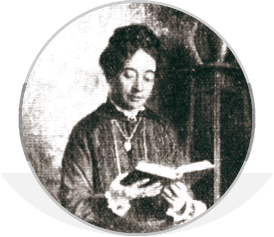 Thèmes des questions1. La date et le lieu de naissance de Marguerite Genès2. Le fondateur du mouvement félibréen limousin3. La population de Brive en 19114. Le régiment d’infanterie caserné à Brive à partir de 19075. La date de l’assassinat de François Ferdinand6. Un monument inauguré à Brive en juillet 19147. Les comportements liés à la mobilisation générale8. Les fausses rumeurs des premiers jours du conflit9. Les évènements en Belgique et aux Pays-Bas10. La cause des premiers morts et blessés11. Les réquisitions12. L’argot de la Grande Guerre13. La grande bataille de septembre 191414. Les structures du service de santé aux armées15. Le vocabulaire sur les militaires16. Le développement des maladies au front à l’automne 191417. Les opinions politiques de Marguerite Genès18. Les troupes coloniales qui passent par Brive19. L’extension du conflit avec l’entrée en guerre d’un nouveau pays en novembre 191420. L’accueil des réfugiés de Belgique et du nord de la France21. Le pillage et la destruction d’œuvres d’art par les Allemands22. La désignation de l’ennemi allemand23. Un « victoire russe » sur le front de l’est en novembre 1914 ?24. Le sentiment d’union nationale de la population française25. Les opérations du 126e régiment d’infanterie dans la Marne en novembre-décembre 1914► Pour pouvoir répondre au mieux, vous êtes invité à lire les carnets de "Marguerite Genès, une fleur en guerre", sur le site 14-18.brive.fr1 Quels sont la date et le lieu de naissance de Marguerite Genès ?Le 21 mai 1854 au château de Font-SégugneLe 26 janvier 1868 à MarseilleLe 21 mai 1892 à BriveLe 26 août 1913 à BriveLe 18 mars 1955 à Brive2 Quel est le fondateur du mouvement félibréen limousin dont fait partie Marguerite Genès ?Maurice Barrès (1862-1923)Frédéric Mistral (1830-1914)Joseph Roux (1834-1905)Nicolas II (1868-1918)Guillaume II (1859-1941)3 Quel est le nombre d’habitants de la ville de Brive à la veille de la Grande Guerre ?8 281 habitants au recensement de population de 1911 		15 942 habitants au recensement de population de 1911 		21 486 habitants au recensement de population de 1911 		92 181 habitants au recensement de population de 1911 		4 Quel régiment d’infanterie est accueilli par Brive en 1907 ?Le 63e régiment d’infanterieLe 78e régiment d’infanterieLe 100e régiment d’infanterieLe 126e régiment d’infanterie5 Marguerite Genès évoque des propos tenus par  l’archiduc François Ferdinand de Habsbourg : « Les Serbes sont un petit peuple fou. Nous le materons à coups de fouet. » (carnet du 25 juillet 1914). Quelle est la date de l’assassinat de l’archiduc ?Le 28 juin 1914	Le 28 juillet 1914	Le 5 septembre 1914 Le 28 juin 1919	6 Quel monument est inauguré à Brive le dimanche 26 juillet 1914 ?Le monument au colonel Germain			Le monument au colonel ManginLe monument à l’explorateur Marchand		Le monument au président Poincaré7 Quels comportements sont décrits par Marguerite Genès lors de l’annonce de la mobilisation générale, le 1er août à Brive ?Les particuliers ne se précipitent pas dans les banques car ils préfèrent les billets à l’orLes gens sont avides de nouvelles et se précipitent sur les journauxLes femmes rient et sont rassurées par la mobilisation généraleLes femmes font des provisions dans les épiceriesLes hommes chantent tête nue la Marseillaise8 Quelles fausses rumeurs  se répandent sur Brive et sont dénoncées par Marguerite Genès dans les premiers jours du conflit ?16 000 Allemands sont prisonniers des RussesUne dépêche officielle annonce la levée de l’état de siège en FranceL’aviateur Roland Garros a abattu un Taube avec les officiers allemands qui le montaientEmile Girardin, photographe suisse installé à Brive a photographié nos engins de guerre9 Quels évènements à l’étranger sont évoqués dans les carnets de Marguerite Genès début août 1914 ?Les Belges déclarent Bruxelles ville ouverteLes Belges se défendent héroïquement à LiègeLes Allemands commettent des atrocités contre des civils en BelgiqueLes Allemands commettent des atrocités contre des civils aux Pays-Bas10 Quelle est la cause des tous premiers morts et blessés et que l’on trouve illustrée à la fois par Marguerite Genès et par la presse corrézienne (Carnet du 8 août 1914) ?L’accident de transportLes blessures de guerreLa disparition au combatLa maladie contractée en serviceTué à l’ennemi11 Sur quels animaux et produits portent les réquisitions faites à Brive pendant la Grande Guerre ?Les bêtes à viande	Les céréales 	Le charbon	Les chevaux	Le vin12 « J’ai assisté au repas en plein air des nouveaux mobilisés (…) » (Carnet du lundi 17 août 1914). Par quel mot de l’argot militaire, Marguerite Genès désigne-t-elle la nourriture cuisinée dans la suite de sa phrase ?Le barda 	La cagna	Le pinard	La popote 	Le rata13 « J’attache obstinément ma pensée sur la grande bataille qui se livre en ce moment de Meaux à Verdun et que je sens d’une importance vitale pour ma patrie. » (Carnet du mardi 8 septembre 1914). Á quelle grande bataille fait référence Marie Genès dans cette phrase ?La bataille des FlandresLa bataille des frontièresLa bataille de la MarneLa bataille de la SommeLa bataille de Verdun14 Marguerite Genès relate l’arrivée de blessés par train en gare de Brive (Carnet du vendredi 11 septembre 1914). Quels sont les termes employés pour désigner les structures de soins créées à l’arrière ?Les ambulances hippomobilesLes hôpitaux auxiliairesLes hôpitaux complémentairesLes hôpitaux d’origine d’étapeLes hôpitaux temporairesLes postes de secours avancés15 Par quel terme, utilisé par Marguerite Genès (Carnet  du jeudi 24 septembre 1914), désigne-t-on les militaires affectés, par faveur, à des postes éloignés de tout danger ?Les  démobilisés	Les embusqués		Les réservistes		Les territoriaux16 « Nuits froides, pluie ; que deviennent nos pauvres soldats en vêtements d’été, dans les tranchées inondées ou pleuvent à la fois l’eau du ciel et les shrapnels. » (Carnet du 27 septembre 1914). Á la suite de cette phrase, quelles sont les maladies citées par Marguerite Genès ?La bronchite	La dysenterie	La grippe espagnole	Le typhus 17 « Les pouvoirs publics, les gouvernants avaient commencé l’œuvre que les Allemands voulaient parachever (…) ». Dans la suite de cette phrase, quelles critiques Marguerite Genès adresse-t-elle aux dirigeants de la république française d’avant la Grande Guerre ?Ils faisaient la guerre à l’armée		Ils faisaient la guerre à l’exploitation de l’homme par l’homme	Ils faisaient la guerre à la famille	Ils faisaient la guerre à la guerre	Ils faisaient la guerre à la religion18 Quelles troupes coloniales sont décrites par Marguerite Genès, lors de leur passage par Brive ? (Carnets du dimanche 20 septembre, lundi 5 octobre, lundi 19 octobre  1914)Les tirailleurs algériens		Les soldats hindous		Les tirailleurs indochinois		Les tirailleurs sénégalais	Les tirailleurs tunisiens 		19 Á  l’entrée en guerre de quel pays fait référence Marguerite Genès dans son carnet du 6 novembre 1914 ? La Bulgarie 	Les États-Unis		L’Italie		Le Japon 	L’Empire Ottoman	Le Portugal20 Marguerite Genès regrette les tracasseries administratives et le manque de générosité de la population dans l’accueil des réfugiés Belges. Par contre elle se réjouit du travail trouvé par le mari d’une famille d’amis liégeois.  Dans quelle entreprise de Corrèze se situe ce travail qui rapporte 11 francs par jour ? (Carnet du 9 novembre 1914)La manufacture Saint-Jean d’Aubusson		La manufacture Le Clere de BriveLa manufacture Lanternier à Limoges 		La manufacture d’armes de Tulle21 Marguerite Genès dénonce le pillage et la destruction d’œuvres d’art par les Allemands dans les carnets du lundi 21 septembre et du jeudi 19 novembre 1914. Dans quelle ville se situe la cathédrale détruite qu’elle cite en exemple ?ArrasLouvain 	Reims		Senlis22 Quels sont les différents termes utilisés par Marguerite Genès pour désigner l’ennemi allemand ? Les Alamans	Les Boches	Les Deutschs	Les Francs	Les Huns 	Les Tedeschi 	Les Teutons 	Les Uhlans23 Dans son carnet du  mardi 24 novembre 1914,  Marguerite Genès rapporte que Maurice Paléologue (1859-1944), ambassadeur  de France à Saint-Pétersbourg en Russie de 1914 à 1917, « annonce une grande victoire russe ».De quelle bataille entre Russes et Allemands s’agit-il ?La bataille de Gumbinnen	La bataille de Łódź 	La bataille des lacs Mazures 	La bataille de Tannenberg 24 Dans son carnet du mardi 16 décembre 1914, Marguerite Genès met en avant  le sentiment d’union de la population française et la solidarité à l’égard de la population belge. Quel est l’ordre de grandeur de la population française en 1914 ?7 millions d’habitants40 millions d’habitants45 millions d’habitants51 millions d’habitants65 millions d’habitants160 millions d’habitants25 Marguerite Genès relate l’exploit du lieutenant Vayne d’Arche du 25 novembre 1914 : « Coiffés de bonnets de coton, l’uniforme recouvert d’une chemise blanche, nous avons rampé la nuit sans être aperçus, jusqu’à des tranchées qui nous gênaient beaucoup, et nous en avons délogé les locataires… » (Carnet du mercredi 9 décembre 1914). Á proximité de quelle ferme « célèbre » se déroule cet exploit ?La ferme d’Alger	La ferme des Marquises	La ferme de Moscou 	La ferme de Navarin	La ferme des Wacques